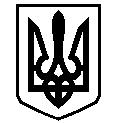 У К Р А Ї Н АВАСИЛІВСЬКА МІСЬКА РАДАЗАПОРІЗЬКОЇ ОБЛАСТІсьомого скликання  тридцять четверта  сесіяР  І  Ш  Е  Н  Н  Я 30 серпня  2018                                                                                                             № 17Про  передачу права оренди на земельну ділянку для будівництва та обслуговування будівель торгівлі  в м. Василівка, вул. Соборна 22 «б»  Мягкій М.Г.	Керуючись ст.26 Закону України «Про місцеве самоврядування в Україні,   ст.ст.12,120,124 Земельного кодексу України, ст.7, 30 Закону України «Про оренду землі», розглянувши заяву Карапетова Аліка Георгійовича, що мешкає в м. Василівка, пров. Чехова,23,   про  внесення змін до договору оренди землі  в м. Василівка, вул. Соборна 22 «б»  шляхом заміни сторін договору в зв’язку з відчуженням об’єкту нерухомого майна,  а саме:  будівлі магазину продовольчих товарів, заяву  Мягкої Марини Геннадіївни, що мешкає в м. Василівка, пров. Веселий 7, про внесення змін до договору оренди землі в частині заміни сторін в договорі в зв’язку з переходом права власності на об’єкт нерухомого майна – магазин продовольчих товарів  в м. Василівка, вул. Соборна 22 «б»   на підставі договору купівлі-продажу  від 21.06.2018 року  посвідченого приватним нотаріусом Василівського районного нотаріального округу Скориченко А.В., Витяг від 21.06.2018 року № 128459085 з Державного реєстру речових прав на нерухоме майно про реєстрацію права власності на магазин продовольчих товарів в м. Василівка, вул. Соборна 22 «б», Василівська міська радаВ И Р І ШИ Л А : 	1.Припинити договір оренди землі кадастровий номер 2320910100:06:025:0031, із земель житлової та громадської забудови  для будівництва та обслуговування будівель торгівлі, а саме:  розміщення магазину  продовольчих товарів  площею   в м. Василівка, вул. Соборна 22 «б»,  в частині оренди земельної ділянки  Карапетовим Аліком Георгійовичем.	2.Передати право оренди на земельну ділянку, кадастровий номер  2320910100:06:0425:0031, площею 0,0068  га із земель житлової та громадської забудови    для будівництва та обслуговування будівель торгівлі в м. Василівка, вул. Соборна 22 «б» Мягкій Марині Геннадіївні.	3. Внести зміни до договору оренди землі в м. Василівка, вул. Соборна 22 «б»,  кадастровий номер 2320910100:06:025:0031, із земель житлової та громадської забудови  площею  для будівництва та обслуговування будівель торгівлі, що укладений з Василівською міською радою 08 січня 2005 року, право оренди зареєстроване 27.06.2017 року № 21173837,  а саме:  замінити орендаря  Карапетова Аліка Георгійовича  на орендаря Мягку Марину Геннадіївну.	4. Доручити міському голові укласти додаткову угоду до договору оренди землі в м. Василівка, вул. Соборна 22 «б»  з Карапетовим Аліком Георгійовичем та Мягкою Мариною Геннадіївною.	5.Визначити, що права та обов’язки орендаря за договором оренди земельної ділянки  в м. Василівка, вул.Соборна 22 «б»  новий орендар набуває в повному обсязі з моменту підписання  додаткової угоди про заміну сторін в договорі.6. Контроль за виконанням цього рішення покласти на постійну комісію міської ради з питань земельних відносин та земельного кадастру, благоустрою міста та забезпечення екологічної безпеки життєдіяльності населення.Міський голова                                                                                                     Л.М. Цибульняк